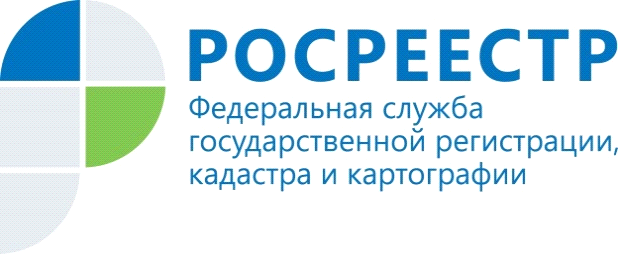 Новое время – новые возможности: электронные сервисы РосреестраЭлектронные услуги на сегодняшний день становятся неотъемлемым атрибутом современной жизни. Большое количество учреждений и организаций используют активное развитие информационных технологий для более качественной и удобной работы. Неуклонно растет количество электронных сервисов и в сфере кадастрового учета и регистрации прав. В настоящее время на сайте Федеральной службы государственной регистрации, кадастра и картографии (www.rosreestr.ru) дорабатываются, в соответствии с изменениями действующего законодательства, реализованные ранее сервисы, вводятся в эксплуатацию новые, созданные с целью повышения уровня защищенности прав и улучшения качества обслуживания собственников недвижимости.Сервис достиг такого уровня, что граждане, не выходя из дома, могут смоделировать жизненную ситуацию и получить виртуальную консультацию по нужному вопросу. В настоящее время Росреестр практически на 100 % перебрался в цифровое поле. Сегодня все услуги находятся в пределах досягаемости компьютерной мыши, монитора и клавиатуры – достаточно иметь даже посредственную скорость подключения к сети Интернет. На сайте Росреестра предусматривается подача (и получение) в электронном виде любых документов – будь то регистрация права собственности, кадастровая выписка, выписка правообладателя (ЕГРН) и прочее. Причём даже в тех случаях, когда жизненно необходима подпись гражданина, Росреестр повсеместно перешёл на применяемую во всём мире цифровую подпись. Преимущества использования электронных сервисов Росреестра очевидны: получить необходимую услугу становится удобнее и быстрее. Все действия, необходимые к выполнению для каждого вида сервисов, максимально упрощены и понятны. Следует заметить, что конфиденциальность и защита информации на сайте Росреестра находятся под особым контролем. Все личные данные надёжно защищены благодаря использованию современных технологий в области информационной безопасности. Управление Федеральной службы   государственной регистрации, кадастра и картографии  по Республике Алтай